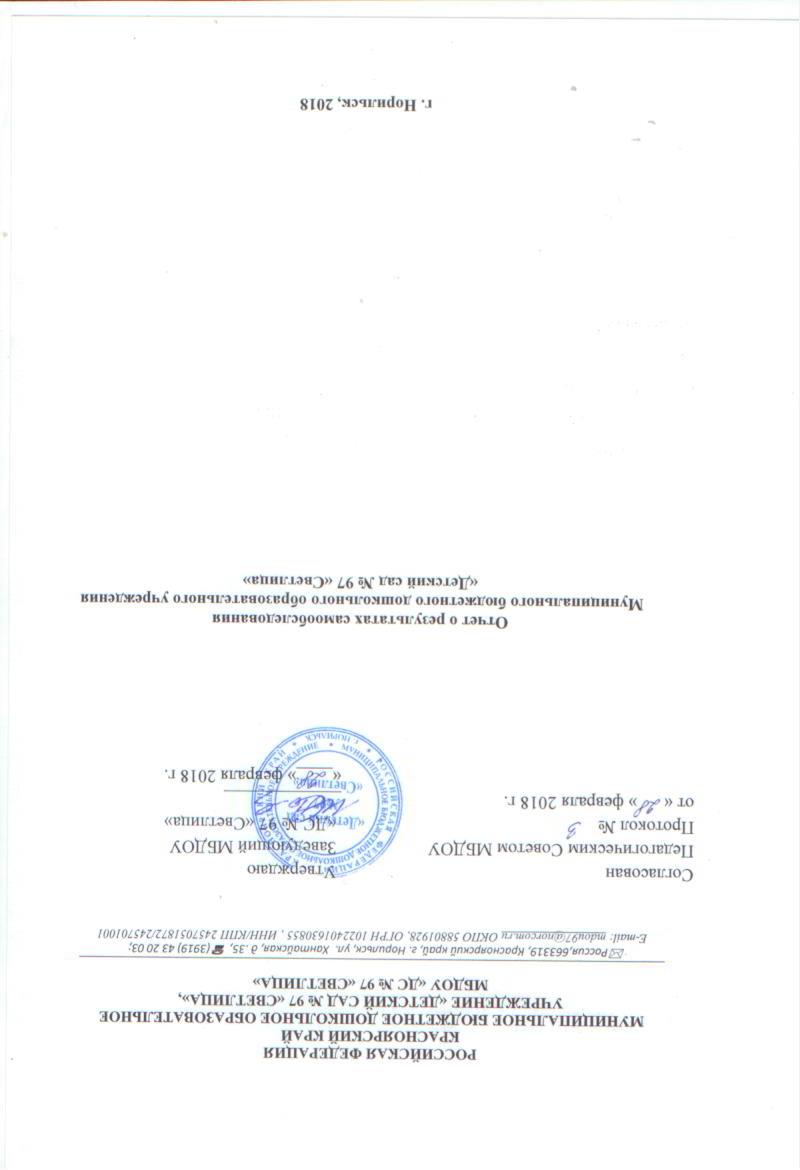 Отчет о результатах самообследованиямуниципального бюджетного дошкольного образовательного учреждения «Детский сад № 97 «Светлица» за 2017-2018 учебный годОбразовательная деятельностьМуниципальное бюджетное дошкольное образовательное учреждение № 97 «Детский сад комбинированного вида «Светлица» переименовано в соответствии с постановлением Руководителя Администрации города Норильска от 22.04.2015 № 172 в муниципальное бюджетное дошкольное образовательное учреждение «Детский сад № 97 «Светлица» (далее МБДОУ).Лицензия на право ведения образовательной деятельности - № 8465-л от 22.12.2015 г. серии 24Л01 № 0001639 и приложение к данной лицензии, выданные Министерством образования Красноярского края срок действия – бессрочно.Содержание образовательной деятельности в МБДОУ определяется «Образовательной программой МБДОУ «Детский сад № 97 «Светлица» (ОП ДОУ), принятой Педагогическим советом МБДОУ (протокол № 1 от 01.09.2016 г). Образовательная программа МБДОУ № 97 «Светлица» разработана в соответствии с федеральным государственным образовательным стандартом дошкольного образования. В ОП ДОУ в настоящее время по результатам общественной экспертизы состоявшейся в мае 2017 года вносятся необходимые корректировки и дополнения.Основная общеобразовательная программа МБДОУ разработана на основе «Примерной основной общеобразовательной программы дошкольного образования» под редакцией Н.Е. Веракса, Т.С.Комаровой, М.А.Васильевой, 2010 год издания,  Программы «Развитие» (авт. Л.А. Венгер, О.М. Дьяченко, и др.), с учётом программы по устранению общего недоразвития речи у дошкольников «Коррекционное обучение и воспитание детей   с общим недоразвитием речи»  авторы Т.Б. Филичева, Г.В. Чиркина; программы «Подготовка к школе детей с задержкой психического развития» авторы С.Г.Шевченко, Р.Д. Тригер, Г.М. Капустина, И.Н. Волкова.  Основная общеобразовательная программа МБДОУ определяет содержание и организацию образовательного процесса для детей дошкольного возраста. Направлена на формирование общей культуры, развитие физических, интеллектуальных и личностных качеств, формирование предпосылок учебной деятельности, обеспечивающих социальную успешность, сохранение и укрепление здоровья детей дошкольного возраста, коррекцию недостатков в физическом и (или) психическом развитии детей. Основными формами организации работы с детьми являются: познавательная, речевая, опытно-исследовательская, игровая, художественно-продуктивная деятельность, прогулки, экскурсии, наблюдения. Реализуемая в МБДОУ программа обеспечивает личностное развитие всех воспитанников, повышает уровень дошкольной компетентности, развивает у детей способность применять в самостоятельной деятельности полученные знания, умения и навыки.            Специалистами дошкольного учреждения разработана система физкультурно-оздоровительной работы, которая включает в себя оздоровительную, двигательную и коррекционную работу. В учреждении стабильно функционирует и развивается здоровье - сохраняющий комплекс.  Организованы медико-социальные условия, используются    здоровьесберегающие технологии. В образовательном процессе используются медико-восстановительные методики, приёмы и способы. Разработана и внедрена система оздоровительных мероприятий.Специалистами МБДОУ разработана и осуществляется комплексная аналитико- диагностическая деятельность, включающая в себя:Диагностику психологического здоровья;Оценку особенностей детей;Качественный всесторонний анализ уровня физической подготовленности воспитанников.Разработаны:Опросники, анкеты для участников образовательного процесса;Проект «Формирование здоровьесберегающего поведения детей старшего дошкольного возраста с задержкой психического развития»;Проект «Формирование здоровьесберегающего поведения детей старшего дошкольного возраста с ОНР»Цикл адаптивных физкультурных занятий для детей с ОВЗ;Система комплексной оценки физического развития дошкольников с ОВЗ на основе подвижных и дидактических игр;Система мониторинга сформированности начальных представлений о здоровом образе жизни воспитанников (старший возраст);Внедряется технология здоровьясбережения, направленная на охрану и укрепление психологического здоровья всех участников ОП:Авторская технология «Будь здоров!» Технология музыкального здоровьесберегающего развития для детей с ОВЗ «Музыка здоровья»В МБДОУ разработан ряд локальных актов и Положений, регламентирующих образовательную деятельность МБДОУ:Положение «О Службе профилактики» в МБДОУ;Положение «О контрольной деятельности в МБДОУ;Положение «О питании воспитанников МБДОУ;Положение «Об организации прогулок с воспитанниками МБДОУ;Порядок действий работников МБДОУ в случае выявления фактов насилия и жестокого обращения с детьми в семье;Положение о порядке доступа педагогов к информационно-телекоммуникационным сетям, учебным и методическим материалам, материально-техническим средствам МБДОУ;Положение «О наставничестве в МБДОУ; «Положение о порядке оформления возникновения, приостановления и прекращения отношений между МБДОУ; «Правила приема на обучение по образовательным программам дошкольного образования в МБДОУ. Имеются локальные акты и Положения, регламентирующие взаимоотношения с родителями (законными представителями) воспитанников:Правила приема, обучающихся в МБДОУ;Алгоритм действий при раннем выявлении неблагополучия в семьях и порядок сопровождения семей, оказавшихся в трудной жизненной ситуации;Порядок действий работников МБДОУ в случае оставления ребенка без попечения родителей после окончания работы МБДОУ.Разработан ряд локальных актов:Договор с Учредителем;Договор с родителями (законными представителями) воспитанников;Правила внутреннего трудового распорядка;Коллективный договор;Должностные инструкции работников МБДОУ;Положение об оплате труда, регламентирующее установление заработной платы работников МБДОУ, в том числе стимулирующих надбавок и доплат, порядка и размеров премирования в соответствии с НСОТ.Система управления ДОУ                Управление МБДОУ осуществляется в соответствии с законом РФ «Об образовании в РФ», законодательством РФ, подзаконными актами РФ, Красноярского края, нормативными актами местного самоуправления, Уставом МБДОУ, решениями учредителя. Непосредственное руководство и управление МБДОУ осуществляет заведующий: Соловьева Ирина Анатольевна, высшее профессиональное образование, переподготовка по программе ДПО «Персонал-менеджмент»,  тел. (3919) 43 20 03. Управление МБДОУ построено на принципах единоначалия и самоуправления.Организационная структура управления представлена в виде 2 основных структур: административного и общественного управления, деятельность которых регламентируется Уставом МБДОУ и соответствующими Положениями.I структура – общественное управление.  Формами самоуправления МБДОУ являются: Педагогический совет, Родительский совет, Общее собрание работников МБДОУ.Педагогический совет осуществляет общее руководство образовательным процессом. Статус Педагогического Совета, его функции, обязанности и ответственность определяются Уставом и Положением о Педагогическом совете. В состав Педагогического совета входят все штатные педагогические работники МБДОУ. На заседании Педагогического совета с правом совещательного голоса могут присутствовать все желающие работники МБДОУ и родители (законные представители) воспитанников.Педагогический совет: определяет направления воспитательно-образовательной деятельности; принимает образовательную программу; рассматривает и утверждает методические направления работы с детьми в различных группах, а также вопросы содержания, методов и форм воспитательно-образовательного процесса; планирует образовательную деятельность; рассматривает вопросы переподготовки и повышения квалификации педагогических работников; организует выявление, обобщение, распространение, внедрение педагогического опыта; рассматривает вопросы организации дополнительных образовательных, оздоровительных услуг воспитанникам МБДОУ, в том числе платных.Родительский совет – постоянный коллегиальный орган самоуправления МБДОУ, действующий в целях развития и совершенствования образовательного и воспитательного процесса, взаимодействия родительской общественности и МБДОУ.Статус Родительского совета, его функции, обязанности и ответственность определяются Уставом МБДОУ и Положением о Родительском совете.В состав Родительского совета входят по одному представителю родительской общественности от каждой группы (председатели групповых родительских комитетов), 1 представитель Педагогического совета МБДОУ, заместитель заведующего учреждением по административно-хозяйственной  работе.  Родительский совет оказывает помощь МБДОУ в работе с неблагополучными семьями, вносит предложения по совершенствованию педагогического процесса, содействует организации совместных с родителями (законными представителями) конкурсов, соревнований и других массовых мероприятий, совершенствованию материально-технической базы МБДОУ, благоустройству его помещений и территории, сотрудничает с благотворительными организациями, содействует привлечению внебюджетных средств для обеспечения деятельности и развития МБДОУ.Общее собрание работников – орган самоуправления, объединяющий всех работников МБДОУ.  Статус Общего собрания работников, его функции, обязанности и ответственность определяются Уставом МБДОУ и Положением об Общем собрании работников МБДОУ.Общее собрание работников рассматривает и одобряет проект Устава, изменений и дополнений к нему; рассматривает, обсуждает и рекомендует к утверждению Программу развития МБДОУ, проект годового плана работы; обсуждает вопросы состояния трудовой дисциплины и мероприятия по ее укреплению; рассматривает вопросы охраны и безопасности условий труда работников, охраны жизни и здоровья воспитанников. В 2017-2018 учебном году на общем собрании работников рассматривались вопросы касающиеся трудовой дисциплины, нового положения об оплате труда.Вторая структура – административное управление, которое имеет несколько уровней линейного управления.Первый уровень обеспечивает заведующий МБДОУ. Его главенствующее положение основано на принципе единоначалия. Единоначалие предполагает организационно-управленческую деятельность одного лица – руководителя.Заведующий осуществляет оперативное руководство деятельностью МБДОУ, разрабатывает и утверждает организационную структуру, штатную численность и штатное расписание, осуществляет прием, расстановку, увольнение работников, осуществляет их поощрение, привлекает к дисциплинарной (материальной) ответственности; рассматривает предложения, жалобы граждан и принимает по ним необходимые решения, организует прием граждан по вопросам, отнесенным к его компетенции; издает приказы, иные локальные нормативные акты, дает указания, обязательные для исполнения всеми работниками МБДОУ. Формирует контингент воспитанников - осуществляет прием детей и комплектование групп детьми в соответствии с их возрастом, состоянием здоровья. В пределах своих полномочий распоряжается бюджетными средствами, обеспечивает результативность и эффективность их использования.На втором уровне управление осуществляют заместитель заведующего учреждением по учебно-воспитательной и методической работе, заместитель заведующего учреждением по административно-хозяйственной работе, старшая медицинская сестра, которые взаимодействуют с соответствующими объектами управления. Заместитель заведующего учреждением по УВ и МР Наталья Георгиевна Фех координирует работу воспитателей, других педагогических работников, а также разработку учебно-методической и иной документации, необходимой для деятельности образовательного учреждения, руководит экспериментальной деятельностью, организует просветительскую работу для родителей, обеспечивает взаимодействие с социумом.  Заместитель заведующего учреждением по АХР Лидия Николаевна Винецкая осуществляет руководство работой по хозяйственному обслуживанию МБДОУ, обеспечивает сохранность здания, хозяйственного инвентаря, имущества и своевременный ремонт. На основании заключенного договора с детской городской больницей старшей медицинской сестрой осуществляется контроль за санитарным состоянием помещений и участка.  Медицинская сестра готовит детей к врачебному осмотру, обеспечивает организацию оздоровительных мероприятий и осуществляет контроль за соблюдением режима дня, приготовлением пищи и питанием детей, проводит учет отсутствующих, изолирует заболевших детей, ведет соответствующую документацию. На этом уровне заведующий осуществляет непосредственную реализацию управленческих решений через распределение обязанностей между административными работниками.Все эти функциональные подразделения в структуре детского сада специализированы на выполнение определенных видов управленческих действий и могут принимать решения относительно круга специальных вопросов.В результате анализа системы управления МБДОУ можно сделать вывод о том, что в МБДОУ существует достаточно эффективная, профессиональная, компетентная система административного и оперативного управления коллективом. Механизм управления нацелен на обеспечение единства действий, координации и согласованности всех субъектов образовательного процесса: детей, родителей и педагогов, а также на стимулировании деятельности сотрудников, экономию ресурсов и времени.Оценка содержания и качества подготовки обучающихся ДОУПедагогический коллектив руководствуется основными принципами определенными Федеральными государственными образовательными стандартами дошкольного образования, достижениями науки и передового опыта, научными концепциями дошкольного воспитания о признании самоценности дошкольного периода детства с опорой на лучшие традиции отечественного дошкольного образования, с учетом национальных ценностей и традиций. Для осуществления эффективной работы определены четкие координированные действия всех специалистов МБДОУ на основе их профессионального взаимодействия, т.е. обеспечение интегративного подхода в обучении и воспитании детейРазвивающая предметная среда МБДОУ создана как система условий, обеспечивающая всю полноту развития детской деятельности и его личности. Она включает ряд базисных компонентов, необходимых для полноценного физического, эстетического, познавательного и социального развития детей. К ним относятся физкультурно-игровые и оздоровительные сооружения, природная среды и объекты, предметно-игровая среда, музыкально-театральная среда, предметно-развивающая среда групповых помещений. Определение базового содержания компонентов развивающей предметной среды нашего МБДОУ опирается на деятельностно-возрастной подход. Содержание удовлетворяет потребностям актуального, ближайшего и перспективного развития ребенка.Для обучения детей основам безопасности имеется центр по изучению правил дорожного движения «Зеленый огонек», оснащённый игровым, дидактическим и демонстрационным материалом, методическими пособиями, макетами, изготовленными педагогами и детьми. В группах старшего дошкольного возраста имеются уголки, оснащённые играми и дидактическим материалам по ПДД.Для познавательного развития детей в детском саду есть зимний сад с разнообразными растениями, расположенные с учетом фитоэнергии, уголок лекарственных растений «Зеленая аптека»; экологическое образовательное пространство «Школа Умки», центр правового воспитания «Имею право», центр геральдики «Родина моя – Россия», познавательный центр «Край, в котором я живу». Для эстетического развития детей в МБДОУ имеются музыкальный зал, центр ознакомления с русским бытом «Горница».В МБДОУ имеется кабинеты учителей-логопедов для квалифицированной коррекции и профилактики недостатков в развитии речи, учителя-дефектолога, педагога-психолога с сенсорной зоной для психологической разгрузки и коррекции.В рамках реализации ООП МБДОУ для детей организованы секции: в плавательном бассейне «Русалочка» (аквааэробика), в тренажерном зале – секция ОФП «Богатырь», работают вокальная студия «Домисолька» и танцевальный кружок «Непоседы». Творческие увлечения педагогов нашли продолжение в организации совместной деятельности: развитие творческих способностей детей в технике плетения и вышивания из лент «Волшебная шелковая ленточка», в технике тестопластики «Чудесное тесто», в технике квилинг  «Волшебный завиток».В учреждении реализуется совместный проект с ФГБУ «Объединенная дирекция заповедников Таймыра» по экологическому воспитанию дошкольников «Школа Умки». Действуют творческие объединения педагогов «Олимпийское движение в детском саду, «Экология и ребенок», «Социальное развитие дошкольника».Применяемые современные инновационные и авторские педагогические технологии носят комплексный характер и включают в себя как обучающие, так и воспитательные и развивающие задачи. С помощью метода проектирования в МБДОУ осуществляется включение регионального компонента и компонента МБДОУ в образовательный процесс, что способствует осуществлению личностно-ориентированного взаимодействия с детьми, повышению качества образовательного процесса. В настоящее время педагогами МБДОУ реализуются авторские проекты: «Формирование партнерского взаимодействия сотрудников МБДОУ с родителями воспитанников в процессе сохранения психологического компонента здоровья и формировании навыков ЗОЖ», «Образ жизни - игра», «Тропинка в детский сад», «Тропинка в школу», проект духовно – нравственного воспитания «Горница», «Развитие связной речи у детей с ОНР через познавательную деятельность» и др.   На сновании мониторинга образовательной деятельности прослеживается эффективность усвоения ООП ДОУ воспитанниками МБДОУ.«За здоровый образ жизни!» - девиз нашего детского сада. Актуальностью для нас является сохранение и укрепление здоровья детей в условиях Крайнего Севера.Коллективом определены стратегические задачи по формированию мотивации здорового образа жизни, текущие задачи для каждой возрастной группы по реализация технологии оздоровительной технологии «Будь здоров!» осуществляется в следующих направлениях:педагогика сотрудничества в формировании ЗОЖорганизация двигательной активностивоспитательно - образовательная работаоздоровительная работа.В условиях Крайнего Севера в период полярной ночи и выхода из неё у детей отмечается вынужденная низкая двигательная активность, что неблагоприятно влияет на физическое состояние и работоспособность детского организма. Поэтому мы уделяем особое внимание двигательному режиму в детском саду.Нами апробирован и введён в практику работы двигательный режим, который включает в себя утреннюю гимнастику, физминутки, физпаузы, «минутки здоровья», игры, развлечения, самостоятельные упражнения, «Игровой час» – ежедневно, спортивные секции 1 раз в неделю, физкультурные занятия, динамический час, плавание 2 раза в неделю.Специалистами дошкольного учреждения разработана система физкультурно-оздоровительной работы, которая включает в себя оздоровительную, двигательно-образовательную и коррекционную работу. В МБДОУ стабильно функционирует и развивается здоровье - сохраняющий комплекс «Центр психологической разгрузки», спортивный зал, тренажёрный зал, бассейн, спортивная площадка на участке детского сада, спортивные комплексы на верандах, коррекционные дорожки, регулярно меняющийся спортивный инвентарь и.т.д. Под руководством учителя - дефектолога внедряется оздоровительная технология «БОС-Здоровье». Обучение детей с ОВЗ по этой инновационной технологии способствует повышению эффективности усвоения воспитанниками учебного материала, положительно влияет на здоровье, психоэмоциональное состояние ребенка, улучшает память, внимание. Качество диафрагмально-релаксационного дыхания отслеживается в индивидуальном паспорте здоровья ребенка.Поиск новых форм и технологий развития приоритетной деятельности МБДОУ по оздоровлению и физическому развитию детей осуществлен в ходе экспериментальной деятельности. В результате проделанной работы, специалистами и педагогами разработаны и внедряются в практику:   система физкультурно-оздоровительных мероприятий как основного средства оздоровительной физической культуры, закаливания, стабилизации эмоциональной сферы воспитанников с ОВЗ;   система мониторинга здоровья и физического развития с целью определению особых образовательных потребностей воспитанников с ОВЗ.    комплекс психолого-медико-педагогического сопровождения детей с ОВЗ в условиях образовательного процесса, с целью удовлетворения особых образовательных потребностей. Внедряется блок оздоровительной технологии «Будь Здоров!» с воспитанниками, имеющими общие недоразвитие речи, задержку психического развития, через организацию оздоровительной, двигательно-образовательной и коррекционно-педагогической работы. Приоритетным направлением деятельности является работа детско-родительских объединений (клубов), которые способствуют сближению детей и взрослых на основе общего интереса к ведению здорового образа жизни.В МБДОУ организованы и постоянно действуют детско-родительские клубы, направленные на воспитание здорового дошкольника «Тропинка здоровья!» (младший дошкольный возраст), «Здоровые дети - счастье семьи» «Будем Здоровы!» (старшая возрастная группа), «Радуга здоровья» для воспитанников и родителей групп компенсирующей направленности и др., педагогом – психологом проводятся «Уроки психологического здоровья» для детей старшего дошкольного возраста и родителей воспитанниковПедагоги МБДОУ используют как традиционные, так и интерактивные формы взаимодействия с семьями воспитанников: родительские собрания в нетрадиционных формах (Мультимедийные презентации  «Дети - зеркало семьи», «Я хочу здоровым быть!», «Детский сад – территория здоровья»,  «Игротека для взрослых и детей»,  «День рождения группы», индивидуальные игровые сеансы, семинары-практикумы, совместные тренинги для детей и родителей, «Дни здоровья», спортивные соревнования, праздники здоровья, выставки детских работ, выпуск журналов «В гостях у Здоровячка», «В здоровом теле - здоровый дух», «Наш друг Светофорик», выпуск газет «Советы Неболейки», «Зеленые помощники здоровья», «Советы Полярной ночи», выпуски «Книги «Кладовая  здоровья» для родителей» и др.Разработанная педагогическим коллективом МБДОУ  система социального партнерства становления ценностей здорового образа жизни, овладение его элементарными нормами и правилами позволяет эффективно использовать возможности семьи и сделать родителей полноправными, активными участниками образовательного процесса.  Составлен гибкий режим деятельности с учётом социального заказа родителей, наличия специалистов. Разработана система физкультурно-оздоровительной работы для детей с различными образовательными потребностями.Таким образом, в МБДОУ осуществляется комплексный подход по оздоровлению и физическому развитию детей. Мониторинг заболеваемости, физического развития, психологического здоровья, формирования представлений о здоровом образе жизни у детей показал, что планомерная, последовательная деятельность в рамках эксперимента повысила эффективность процесса оздоровления и физического воспитания дошкольников. Что подтверждается данными анализа результатов. Сводная таблица результатов уровня физической подготовленности воспитанников:      В дошкольном учреждении оказывают квалифицированную коррекционно-развивающую, консультативную и профилактическую деятельность педагог-психолог, учителя-логопеды, учитель-дефектолог, музыкальные руководители и инструктор по физической культуре.Для эффективного взаимодействия специалистов МБДОУ и обеспечение диагностико - коррекционного психолого-медико - педагогического сопровождения воспитанников с отклонениями в развитии и состояниями декомпенсации, исходя из реальных возможностей дошкольного учреждения и в соответствии со специальными образовательными потребностями, возрастными и индивидуальными особенностями, состоянием соматического и нервно-психического здоровья воспитанников создан и осуществляет работу ПМПк.Индивидуальные маршруты, индивидуальные программы развития ребёнка, программы коррекционной помощи на период 2017-2018 учебного года составлены и реализованы специалистами ПМПк для 15 детей.Оценка учреждения учебной деятельностиОбразовательный процесс в МБДОУ организуется в соответствии с режимом дня, учебным планом, расписанием непосредственно образовательной деятельности.  Основными формами организации работы с детьми являются: познавательная, речевая, опытно-исследовательская, игровая, художественно-продуктивная деятельность, прогулки, экскурсии, наблюдения.Учебный план составлен с учетом длительности, периодичности НОД для каждого возрастного периода, разработан в соответствии с СанПиН 2.4.1.3049-13 «Санитарно-эпидемиологические требования к устройству, содержанию и организации режима работы дошкольных образовательных организаций», методическими рекомендациями к реализуемым программам. Для детей раннего возраста от 1,5 до 3 лет длительность непрерывной НОД не превышает 10 мин., образовательная деятельность осуществляется в первую и во вторую половину дня по 8 - 10 минут. Продолжительность непрерывной непосредственно образовательной деятельности для детей от 3 до 4-х лет - 15 минут, для детей от 4-х до 5-ти лет - 20 минут, для детей от 5 до 6-ти лет - 25 минут, а для детей от 6-ти до 7-ми лет - 30 минут.Максимальный объем образовательной нагрузки в первой половине дня в младшей и средней группах - 30 и 40 минут соответственно, а в старшей и подготовительной - 45 минут и 1,5 часа соответственно. В течение времени, отведенного на непрерывную образовательную деятельность, проводятся физкультурные минутки. Перерывы между периодами НОД - не менее 10 минут.Образовательная деятельность в группах старшего дошкольного возраста проводится во второй половине дня после дневного сна. Ее продолжительность составляет 25 - 30 минут в день. В середине непосредственно образовательной деятельности статического характера проводятся физкультурные минутки.Образовательная деятельность, требующая повышенной познавательной активности и умственного напряжения детей, организуется в первую половину дня. Режим дня МБДОУ предусматривает чередование организованной и самостоятельной деятельности детей дошкольного возраста, учитывает особенности возраста детей, теплый и холодный период времени года. Время, отведённое в режиме для ежедневной прогулки, составляет 3–4 часа. Прогулка на воздухе, согласно утвержденному «Положению об организации прогулок с воспитанниками», проводится два раза в день: в первую и вторую половину дня.В Учреждении функционирует 12 групп в режиме 12 - часового пребывания: 10 - групп общеразвивающей направленности; 2 - группы компенсирующей направленности. Нерабочие дни – суббота, воскресенье, а также праздничные дни, установленные законодательством РФ.В группах общеразвивающей направленности осуществляется реализация образовательной программы дошкольного образования в соответствии с образовательной программой образовательного учреждения, разрабатываемой самостоятельно на основе примерной основной общеобразовательной программы; в группе компенсирующей направленности для детей с общим  недоразвитием речи осуществляются реализация образовательной программы дошкольного образования в соответствии с адаптированной программой образовательного учреждения, разрабатываемой им самостоятельно на основе примерной адаптированной образовательной программы дошкольного образования; в группе компенсирующей направленности для детей с задержкой психического развития осуществляются реализация образовательной программы дошкольного образования в соответствии с адаптированной программой образовательного учреждения, разрабатываемой им самостоятельно на основе примерной адаптированной образовательной программы дошкольного образования. МБДОУ рассчитано на 210 детей. Образовательные услуги дошкольного образования в МБДОУ «Детский сад № 97 «Светлица» по состоянию на 01 августа 2017 г. получают 270 детей в возрасте от 1.5 до 7 лет.  В 2016-2017 учебном году окончили обучение по ООП ДОУ 59 детей. С целью определения уровня школьной зрелости педагогом-психологом было проведено обследование психологической готовности к обучению в школе детей подготовительных групп (тест Керна-Иерасека). Качество кадрового обеспеченияМБДОУ укомплектовано кадрами в соответствии со штатным расписанием на 100 %. Кадровое обеспечение образовательной деятельности соответствует уровню и направленности реализуемой образовательной программы, контингенту воспитанников. Общее количество педагогических работников МБДОУ 29 человек: воспитатели – 21 человека, педагог-психолог -1, учитель-логопед – 2, учитель-дефектолог-1, инструктор по физической культуре – 1; музыкальный руководитель – 3. Все педагогические работники МБДОУ имеют высшее профессиональное и среднее профессиональное образование. Образовательный ценз педагогических работников: -  высшее профессиональное образование – 48 % (14педагогов); - среднее профессиональное образование – 52 % (15 педагогов), из них обучаются в ВУЗах – 10 %. (3 педагога) Уровень квалификации педагогических работников: 100 % педагогов МБДОУ аттестованы в соответствии с Приказом Министерства образования и науки РФ от 07 апреля 2014 года № 276 «Об утверждении Порядка проведения аттестации педагогических работников организаций, осуществляющих образовательную деятельность». Из них аттестованы на высшую квалификационную категорию – 24 %, на первую квалификационную категорию – 14%, на соответствие занимаемой должности – 17%. Не подлежащих аттестации в 2016-2017 учебном году – 45 %, аттестация будет проведена в 2017-2018 учебном году.  Стаж работы педагогических работников: - до 5 лет – 7 человек/24%-свыше 30 лет-5 человек/17%В МБДОУ созданы организационные и психологические условия для профессионального развития педагогических кадров, овладения ими прогрессивными технологиями, творческого роста.  Повышение квалификации педагогического коллектива МБДОУ осуществляется в соответствии с утвержденным планом повышения квалификации до 2018 года. За последние три года 100 % педагогов обучились на курсах повышения квалификации, 4 педагога получили дипломы о переподготовке, 3 обучается в ВУЗах. В течение 2016-2017 учебного года, согласно перспективного плана повышения квалификации, 2 воспитателя прошли курсы повышения квалификации по профилю осуществляемой деятельности: «Психолого-педагогическое сопровождение детей с ОВЗ в условиях дошкольного образовательного учреждения».                   Оценка качества учебно-методического обеспеченияПовышению квалификации педагогов и росту профессионального мастерства способствует деятельность методической службы ДОУ. Проведенные в учебном году мероприятия были направлены на решение годовых задач. В процессе решения поставленных задач повысилась профессиональная компетентность педагогов, в практику работы ДОУ стали шире внедряться активные формы взаимодействия с семьями воспитанников и социумом (проекты, акции, конкурсы). Формы и методы работы, используемые в ДОУ, способствуют формированию стабильного положительного имиджа учреждения в окружающем социуме. В ДОУ ведется работа по распространению опыта педагогов в профессиональной среде на муниципальном, региональном и федеральном уровнях. В ходе проведения методических мероприятий педагогам предоставлялась возможность актуализировать имеющиеся знания, повысить профессиональный уровень, обобщить и представить свой педагогический опыт. Педагоги ДОУ активно участвуют в конкурсном движении и представлении собственного педагогического опыта в профессиональных сообществах на разных уровнях, используя при этом сеть интернет.В дошкольном учреждении, предусмотрены и созданы все условия, необходимые для успешного, совместного и творческого труда всего коллектива. Налажена трудовая дисциплина, а также благоприятный морально-психологический климат, который позволяет решать поставленные задачи.  В МБДОУ регулярно и своевременно осуществляется методическая работа через разные эффективные формы: участие в методических мероприятиях города для повышения педагогической компетенции, наставничество, семинары, консультации, смотры-конкурсы, педагогические советы.  Для получения наиболее полной и объективной картины профессиональной деятельности (профессионального мастерства) педагогов на основании приказа заведующего о контрольном мероприятии традиционно проводится проблемный анализ, который указывает на актуальные направления методической работы с педагогами МБДОУ.Анализ результатов анкетирования  педагогов позволил сделать вывод о том, что основная часть (97%) удовлетворены нынешним состоянием работы МБДОУ, нацелены на активное участие в поэтапном развитии; испытывают потребность, интерес и мотивацию к повышению уровня своих профессиональных знаний и умений (прежде всего психолого-педагогических); считают главным условием повышения результатов образовательного процесса — соответствовать принципу развивающего образования, целью которого является развитие ребенка.  Педагогический коллектив перспективный, объединен едиными целями и задачами, основная часть педагогов нацелена на активное участие в планомерном развитии дошкольного учреждения, а значит, способна перевести дошкольное учреждение образования на качественно новый уровень его развития: построение новой – современной модели МБДОУ согласно ФГОС.  В ближайшем окружении детского сада расположены МБДОУ «ДС № 99 «Топ-топ», МБДОУ «ДС № 24 «Родничок», МАДОУ «ДС № 45 «Улыбка», а также МБУ СШ № 21, МБУ Библиотека №3 Семейного чтения, МБУ «Норильская художественная галерея». Наличие творческих контактов создает благоприятные возможности для обогащения деятельности МБДОУ, расширяет спектр возможностей по осуществлению сотрудничества и реализации образовательных задач учреждения.За 2016-2017 учебный год были проведены совместные мероприятия с МБДОУ «ДС № 99 «Топ-топ» развлечение «Путешествие по Таймыру»; с МБДОУ «ДС № 24 «Родничок» конкурс «Музыкальная палитра»; с МБУ Библиотека №3 Семейного чтения серия познавательных занятий (ежемесячно); МБУ «Норильская художественная галерея» познавательное занятие «Рождественские вечера».                    Библиотечно-информационное обеспечениеС целью обеспечения профессионального самообразования сотрудников в МБДОУ создана и регулярно пополняется литературой нового поколения педагогическая библиотека, раскрывающая технологии управления образованием, вопросы инновационного содержания образовательного процесса. В осуществлении педагогического процесса активно используются Интернет-технологии и мультимедийные ресурсы.    Ежегодно оформляется подписка на периодические издания. Библиотечно-информационный фонд методического кабинета МБДОУ сформирован, исходя из особенностей воспитательно-образовательного процесса, и постоянно пополняется учебной, художественной, методической литературой, периодическими изданиями («Управление ДОУ», «Дошкольная педагогика», «Дошкольное образование», «Справочник старшего воспитателя», «Логопед», «Инструктор по физкультуре ДОУ», «Музыкальный руководитель», «Музыкальная палитра», «Дошкольное воспитание», «Ребёнок в детском саду» и др.). Обеспеченность методическими материалами, средствами обучения и воспитания в соответствии с целями и задачами Программы представлены на официальном сайте http://mdousvetlica.ucoz.ru/ МБДОУ в разделе «Сведения об образовательной организации в подразделе «Материально-техническое обеспечение».                                          Материально-техническая базаСреда – важный фактор воспитания и развития ребёнка.   В МБДОУ создана развивающая образовательная среда, хорошие условия для организации и проведения образовательного процесса. Оборудование МБДОУ безопасно, мебель соответствует росту и возрасту детей, игрушки обеспечивают максимальный для дошкольного возраста развивающий эффект. Мебель, игровое оборудование приобретено с учетом санитарных и психолого-педагогических требований.Образовательная среда создана с учетом возрастных возможностей детей, индивидуальных особенностей воспитанников и конструируется таким образом, чтобы в течение дня каждый ребенок мог найти для себя увлекательное занятие. В МБДОУ имеется двенадцать групповых ячеек, каждая из которых включает в себя игровую и спальную комнаты, туалет с умывальной, раздевалку. Предметно-игровая среда групп организована согласно требованиям, максимально раскрывает образовательный и творческий потенциал каждого ребенка, а также направлена на широкое использование разнообразных видов деятельности в целях эффективности воспитательного процесса. Воспитателями организуется образовательное пространство, которое стимулирует двигательную, эмоциональную, творческую, познавательную деятельность всех воспитанников группы. Все групповое пространство доступно детям: игрушки, дидактический материал, игры.В каждой возрастной группе созданы условия для самостоятельной, художественной, творческой, театрализованной, двигательной деятельности, оборудованы «уголки», в которых размещен познавательный и игровой материал в соответствии с возрастом детей: «Уголки здоровья», игровые центры, «Центры искусства и вдохновения», «Центры познаний и экспериментирования», театральные уголки, центры изучения ПДД «Островок безопасности». При построении предметно-развивающей среды групп учитываются возраст детей, их интересы и желания. Предметная среда групп имеет разнообразные мини-среды, обеспечивающие игровую деятельность детей, как для мальчиков, так и для девочек. Выделено место для проведения совместной организованной продуктивной и познавательной деятельности воспитателя с детьми. Группы оборудованы модульной мебелью, разнообразными дидактическими пособиями и игрушками. В приемных комнатах организуются выставки детского творчества (рисунков, поделок, записей детских стихов, рассказов, сказок). Педагоги с уважением относятся к продуктивной деятельности каждого ребенка.Воспитательно-образовательный процесс в дошкольном учреждении осуществляется как в групповых комнатах, так и в специально оборудованных помещениях, игровых и спортивных площадках. Материально-техническое обеспечение и оснащение образовательного процесса, оборудование помещений соответствуют государственным и местным нормам и требованиям В МБДОУ оборудованы кабинеты специалистов, которые являются центрами информационно-методической и коррекционной работы с детьми, специально оборудованными помещениями для проведения индивидуальных и подгрупповых занятий с детьми, консультаций для родителей. Спортивная площадка на участке МБДОУ – для организации прогулок с детьми на свежем воздухе. Включает в себя физкультурную площадку и ряд спортивно-игровых зон: беговая дорожка, площадки для игр в волейбол, пионербол, городки, бадминтон, футбол. На площадке установлены современные игровые комплексы. В МБДОУ создана современная информационно-техническая база для занятий с детьми, работы педагогов и специалистов. Имеются компьютеры с выходом в интернет, ноутбук, принтеры, мультимедийная установка и т.д.  Связь и обмен информацией с различными организациями осуществляется посредством электронной почты и факса. Работает официальный сайт ДОУ. В МБДОУ созданы необходимые условия для обеспечения безопасности воспитанников: здание оборудовано тревожной кнопкой, видеонаблюдением, противопожарной сигнализацией с выводом на ОГПН, из всех групповых помещений имеется отдельный эвакуационный выход. В соответствии с заключенным контрактом услуги по охране общественного порядка – выставлен пост с режимом охраны.  Анализ материально-технических ресурсов МБДОУ свидетельствует о том, что создание предметно-пространственной среды и пополнение материально-технического оснащения в МБДОУ находится на этапе постоянного развития и совершенствования. Наблюдается положительная динамика улучшения материально-технического состояния учреждения, так в 2017-2018 учебном году было приобретено игровое оборудование, оборудование для детей инвалидов в рамках грантовой поддержки Министерсва образования Красноярского края. Ежегодно силами сотрудников МБДОУ проводится косметический ремонт всех групп и помещений. В период учебного года проведены косметические ремонты на 3 этаже здания, установлены новые двери, поставлены 3 окна в музыкальный зал.  В рамках ВСОК в МБДОУ проводится систематический анализ обследования развивающей среды в группах показал, что воспитатели всех возрастных групп стремятся максимально использовать пространство групповой комнаты: все игровые уголки расположены вдоль стен и проход к ним свободен. Ребёнок может свободно использовать атрибутику для игр. Помещения небольшие, но это не мешает воспитателям мобильно размещать различные игровые центры. При построении предметно-развивающей среды воспитатели опираются на принципы соответствия требованиям стандарта, образовательной программы МБДОУ, соответствия возрастным особенностям и интересам детей, СанПиН и эстетичности. Мобильно заменяя один уголок другим, согласно тематике недели, используют принцип новизны, благодаря чему детям не надоедает играть забытыми игрушками и воспринимать их, как новые.Участок детского сада озеленен, но недостаточно. Ежегодно силами сотрудников высаживается рассада цветущих растений, адаптированных к северным условиям. Приживается из них минимальное количество, т.к. нет возможности перекрытия свободного доступа на территорию детского сада в вечернее время, многие насаждения вытаптываются и ломаются гуляющими детьми.  В перспективе на 2017-2018 учебный год запланирована посадка низкорослых кустарников и многолетних северных цветов. За каждой группой закреплена своя территория для прогулок с детьми, на каждом участке есть игровое оборудование. Развивающая предметная среда МБДОУ в целом соответствует требованиям ФГОС ДО, обеспечивает полноценное развитие личности детей во всех основных образовательных областях, а именно: в сферах социально-коммуникативного, познавательного, речевого, художественно-эстетического и физического развития личности детей на фоне их эмоционального благополучия и положительного отношения к миру, к себе и к другим людям, гарантирует охрану и укрепление физического и психического здоровья детей, обеспечивает их эмоциональное благополучие. Перечень учебно-игрового оборудования представлен на официальном сайте http://mdousvetlica.ucoz.ru/ МБДОУ в разделе «Сведения об образовательной организации в подразделе «Материально-техническое обеспечение».Оценка качества медицинского обеспеченияВ МБДОУ проводится качественное медицинское обеспечение. Медицинский блок оснащен всем необходимым оборудованием для проведения эффективных медицинских услуг по оказание первичной доврачебной, врачебной помощи и оказание первичной врачебной медико-санитарной помощи в амбулаторных условиях по: вакцинации (проведению профилактических прививок); сестринское дело в педиатрии. В ноябре 2016 года Федеральной службой по надзору в сфере защиты прав потребителей и благополучия человека Управления Федеральной службы по надзору в сфере защиты прав потребителей и благополучия человека по Красноярскому краю в г. Норильске была проведена плановая проверка. По результатам контрольных мероприятий были выявлены нарушения, которые в настоящим момент исполняются.Медицинское осмотры сотрудников проводятся регулярно согласно графику и заключённым договорам с медицинскими учреждениями города.  В рамках внутренней системы качества образования МБДОУ, в целях повышения эффективности оздоровительной работы осуществляется мониторинг состояния здоровья детей, представляющий собой систему динамического наблюдения за воспитанниками детского сада. В 2017-2018 учебном году, по сравнению с 2016-2017 годом количество случаев заболевания воспитанников снизился на 751 до 1517. Вышеуказанные результаты подтверждают эффективность оздоровительной и профилактической работы, проводимой педагогами МБДОУ. Все данные по заболеваемости детей, по группам здоровья, по уровню сформированности физических качеств, по адаптации детей к условиям МБДОУ систематизируются, что позволяет педагогам проводить анализ здоровья дошкольников, обозначать основные проблемы и определять основные направления деятельности с учетом личностно-ориентированного подхода к развитию каждого ребенка. Случаев травматизма среди воспитанников за 2017-2018 учебный год не было.                                 Оценка качества организации питанияЗдоровье детей невозможно обеспечить без рационального питания, которое является необходимым условием их гармоничного роста, физического и нервно-психического развития, устойчивости к действию инфекций и других неблагоприятных факторов внешней среды. Кроме того, правильно организованное питание формирует у детей культурно-гигиенические навыки, полезные привычки, так называемое рациональное пищевое поведение, закладывает основы культуры питания.В МБДОУ разработано положение об организации питания, обучающихся на основании которого заведующий и медицинской персонал осуществляет контрольные мероприятия по соблюдению санитарных норм и правил. Согласно нормативным документам питание осуществляется разработанному шеф-поваром, заведующим учреждением и кладовщиком 10-ти дневному меню с учетом рекомендуемых среднесуточных норм питания. Рацион питания разнообразен как за счет расширения ассортимента продуктов, так и за счет разнообразия блюд, готовящихся из одного продукта.При разработке меню учитывают возрастные группы: 2-3 лет и 3-7 лет. Набор блюд при этом единый, различен объем порций для младших и старших дошкольников. Энергетическая ценность меню рассчитана по установленным нормам: для ребенка младше трех лет составляет 1400 ккал, а старше трех лет – 1800 ккал.Для осуществления контроля организации питания детей, качества доставляемых продуктов и соблюдения санитарно-гигиенических требований при приготовлении и раздаче пищи в учреждении создана бракеражная комиссия. Ежедневно в соответствии с графиком бракеражная комиссия снимает пробу готовых блюд на пищеблоке. МБДОУ ежегодно участвует в совместных электронных аукционах по результатам которых заключены контракты с поставщиками. Так в 2016 -2017 учебном году заключены контракты на поставку:  Пищевые продукты, поступающие в учреждение имеют сертификаты, подтверждающие их происхождение, качество и безопасность. Продукты хранятся с соблюдением требований СанПиН и товарного соседства.Устройство, оборудование, содержание пищеблока дошкольной организации соответствует санитарным правилам к организации детского общественного питания. Пищеблок оснащен всем необходимым технологическим и холодильным оборудованием, производственным инвентарем, кухонной посудой. Все блюда готовятся в соответствии с технологическими картами, санитарными нормами. В течение 2017-2018 учебного года ежедневно осуществлялся внутренний контроль руководителем учреждения и медицинской сестрой за качеством организации питания. В ноябре 2017, в апреле 2018 года проведен контроль за качеством организации питания главным технологом УОиДО Администрации города Норильска по результатам контроля замечаний не было.Функционирование внутренней системы оценки качества образованияОценка качества образования осуществляется комплексно, на основе положения о системе внутреннего мониторинга качества образования. Положение о СОКО составлено с учетом федеральных и региональных нормативно-правовых документов, и локальных актов ДОУ. В качестве источников данных для оценки качества образования используются: образовательная статистика; мониторинговые исследования; социологические опросы; отчеты педагогов и воспитателей дошкольного учреждения; посещение НОД, мероприятий, организуемых педагогами дошкольного учреждения.Организационная структура учреждения, занимающаяся оценкой качества образования и обработкой полученных результатов, включает в себя: администрацию дошкольного учреждения (заведующего; заместителя заведующего по УВ и МР; заместителя заведующего по АХР), педагогический совет, службу (группу) мониторинга ДОУ, временные педагогические структуры (педагогический консилиум, творческие группы педагогов, комиссии и др.). Администрация дошкольного учреждения: формирует блок локальных актов, регулирующих функционирование СОКО дошкольного учреждения и приложений к ним, утверждает их приказом заведующего дошкольного учреждения и контролирует их исполнение; разрабатывает мероприятия и готовит предложения, направленные на совершенствование системы оценки качества образования школы, участвует в этих мероприятиях; обеспечивает на основе образовательной программы проведение в дошкольном учреждении контрольно-оценочных процедур, мониторинговых, социологических и статистических исследований по вопросам качества образования; организует систему мониторинга качества образования в дошкольном учреждении, осуществляет сбор, обработку, хранение и представление информации о состоянии и динамике развития; анализирует результаты оценки качества образования на уровне дошкольного учреждения; организует изучение информационных запросов основных пользователей системы оценки качества образования; обеспечивает условия для подготовки педагогов дошкольного учреждения и общественных экспертов к осуществлению контрольно-оценочных процедур; обеспечивает предоставление информации о качестве образования на различные уровни системы оценки качества образования; формирует информационно – аналитические материалы по результатам оценки качества образования (анализ работы дошкольного учреждения за учебный год, самообследование деятельности образовательного учреждения, публичный доклад заведующего); принимает управленческие решения по развитию качества образования на основе анализа результатов, полученных в процессе реализации СОКО.Служба (группа) мониторинга: разрабатывает методики оценки качества образования; участвует в разработке системы показателей, характеризующих состояние и динамику развития дошкольного учреждения; участвует в разработке критериев оценки результативности профессиональной деятельности педагогов дошкольного учреждения; содействует проведению подготовки работников дошкольного учреждения и общественных экспертов по осуществлению контрольно-оценочных процедур; проводит экспертизу организации, содержания и результатов мониторинга уровня развития воспитанников и формируют предложения по их совершенствованию; готовит предложения для администрации по выработке управленческих решений по результатам оценки качества образования на уровне дошкольного учреждения.Педагогический совет дошкольного учреждения: принимает участие в формировании информационных запросов основных пользователей системы оценки качества образования дошкольного учреждения; принимает участие в обсуждении системы показателей, характеризующих состояние и динамику развития системы образования; принимает участие в экспертизе качества образовательных результатов, условий организации воспитательно-образовательного процесса в дошкольном учреждении; участие в оценке качества и результативности труда работников дошкольного учреждения, распределении выплат стимулирующего характера работникам и согласовании их распределения в порядке, устанавливаемом локальными актами дошкольного учреждения; содействует организации работы по повышению квалификации педагогических работников, развитию их творческих инициатив; принимает участие в обсуждении системы показателей, характеризующих состояние и динамику развития системы образования в дошкольном учреждении; заслушивает информацию и отчеты педагогических работников, доклады представителей организаций и учреждений, взаимодействующих с дошкольным учреждением  по вопросам образования и воспитания обучающихся, в том числе сообщения о проверке соблюдения санитарно-гигиенического режима в дошкольном учреждении, об охране труда, здоровья и жизни воспитанников и другие вопросы образовательной деятельности дошкольного учреждения.Предметом системы оценки качества образования в ДОУ являются: качество условий реализации ООП образовательного учреждения; качество организации образовательного процесса; качество результата освоения ООП образовательного учреждения.Содержание процедуры оценки качества условий реализации ООП ДО образовательного учреждения включает в себя:требования к психолого-педагогическим условиям-наличие системы психолого-педагогической оценка развития обучающихся, его динамики, в том числе измерение их личностных образовательных результатов.-наличие условий для медицинского сопровождения обучающихся в целях охраны и укрепления их здоровья;-наличие консультативной поддержки педагогов и родителей по вопросам воспитания и обучения обучающихся, инклюзивного образования (в случае его организации);-наличие организационно-методического сопровождения процесса реализации ООП,в том числе в плане взаимодействия с социумом;-оценка возможности предоставления информации о ООП семье и всем заинтересованным лицам, вовлечённым в образовательный процесс, а также широкой общественности;-оценка эффективности оздоровительной работы (здоровьесберегающие программы, режим дня и т.п.).-динамика состояния здоровья и психофизического развития обучающихся;требования к кадровым условиям-  укомплектованность кадрами;-  образовательный ценз педагогов;-  уровень квалификации (динамика роста числа работников, прошедших КПК);-  динамика роста категорийности;-  результативность квалификации (профессиональные достижения педагогов);-  наличие кадровой стратегии. требования материально-техническим условиям-  оснащенность групповых помещений, кабинетов современным оборудованием, средствами обучения и мебелью;-оценка состояния условий воспитания и обучения в соответствии с нормативами и требованиями СанПиН;- оценка соответствия службы охраны труда и обеспечения безопасности (ТБ, ОТ, ППБ, производственной санитарии, антитеррористической безопасности) требованиям нормативных документов;-информационно – технологическое обеспечение (наличие технологического оборудования, сайта, программного обеспечения)     требования к развивающей предметно-пространственной среде-соответствие компонентов предметно-пространственной среды реализуемой образовательной программе ДОУ и возрастным возможностям обучающихся;-  организация образовательного пространства и разнообразие материалов, оборудования и инвентаря (в здании и на участке) в соответствии с требованиями государственного образовательного стандарта (трансформируемость, полифункциональность, вариативность, доступность, безопасность);-    наличие условий для инклюзивного образования;-    наличие условий для общения и совместной деятельности обучающихся и взрослых (в том числе обучающихся разного возраста), во всей группе и в малых группах, двигательной активности обучающихся, а также возможности для уединения;-  учёт национально-культурных, климатических условий, в которых осуществляется образовательный процесс.Периодичность проведения оценки качества образования, субъекты оценочной деятельности, формы результатов оценивания, а также номенклатура показателей и параметров качества устанавливаются решением педагогического совета и утверждаются приказом заведующего ДОУ.По результатам мониторинга определяется эффективность проведенной работы, вырабатываются и определяются проблемы, пути их решения и приоритетные задачи для реализации в новом учебном году. Придание гласности и открытости результатам внутренней оценки качества образования осуществляется путем предоставления информации: основным потребителям результатов системы оценки качества образования: средствам массовой информации через публичный доклад заведующего ДОУ по состоянию на 20 апреля 2018.ПОКАЗАТЕЛИДЕЯТЕЛЬНОСТИ ДОШКОЛЬНОЙ ОБРАЗОВАТЕЛЬНОЙ ОРГАНИЗАЦИИ,ПОДЛЕЖАЩЕЙ САМООБСЛЕДОВАНИЮ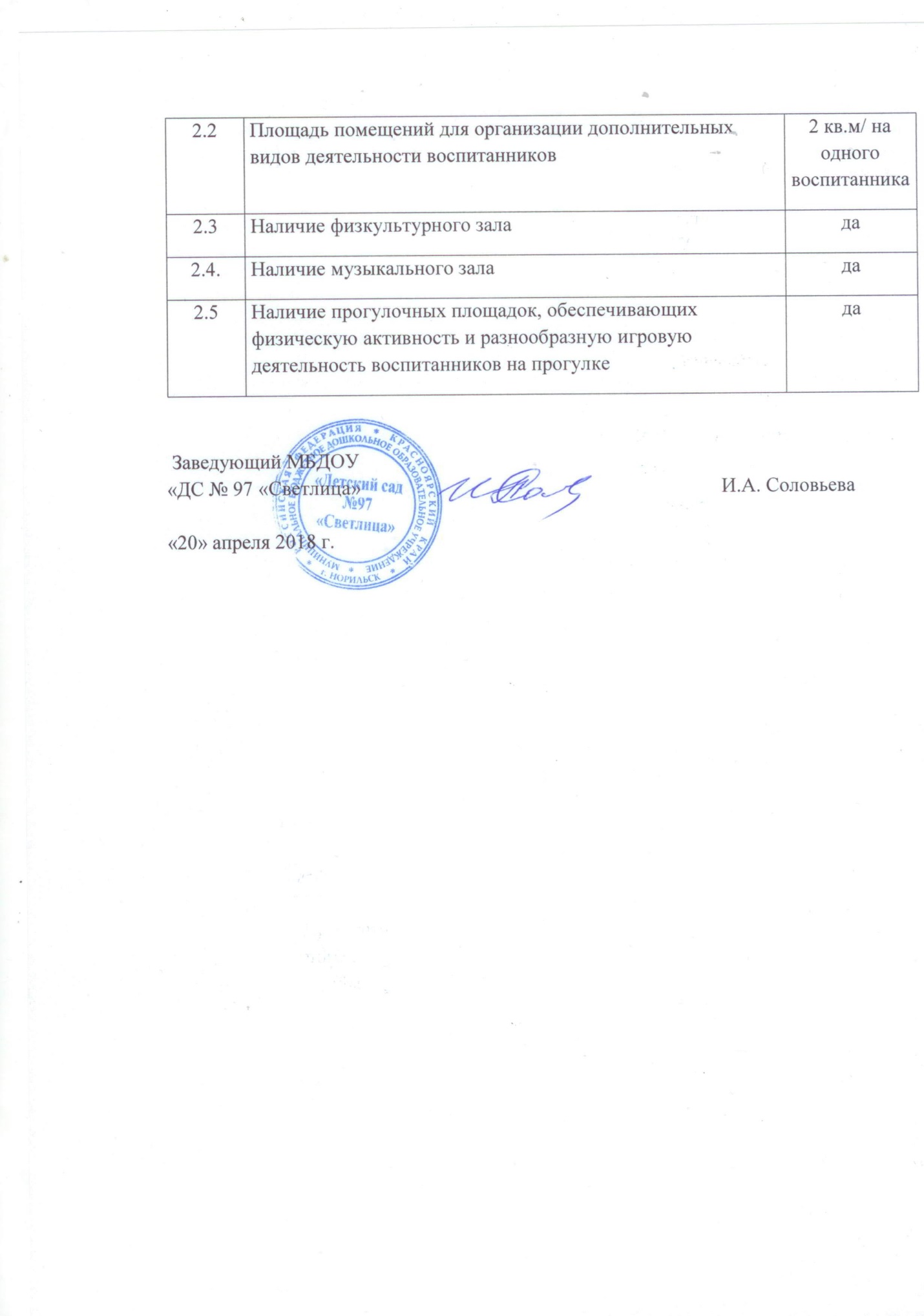 Уровни усвоения программы Уровни усвоения программы Уровни усвоения программы ВысокийСреднийНизкий2015 - 201635%62%3%2016 - 201722%74%4%    2017 - 201825%68%7%Показатели(уровни)Показатели(уровни)Показатели(уровни)ВысокийСреднийНизкий2015 - 201652%45%3%2016 - 201741%56%3%    2017 - 201843%54%3%Количество детейУровень готовности к обучению в школеУровень готовности к обучению в школеУровень готовности к обучению в школеКоличество детейЗрелый(кол-во, %)Средне-зрелый(кол-во, %)Незрелый (кол-во, %)59 34 %60%6%Муниципальный уровеньФедеральныйМеждународный15 %146%56%Номер договораПоставщикПредметы договораДС97-3/17 3245705187217000002ООО НордТрейдСервис  Фрукты свежиеДС97-4/17 3245705187217000003ООО "Норильский мясоперерабатывающий комбинат"сосискиДС97-5/17 3245705187217000004ИП МарьясовкорнеплодыДС97-6/17 3245705187217000009ИП Марьясовмясные продукты, мясоДС97-7/17 3245705187217000011ИП МарьясоврыбаДС97-8/17 3245705187217000012ИП Марьясововощи и фрукты переработанныеДС97-9/17 3245705187217000001ООО НордТрейдСервис овощи свежиеДС97-10/17 3245705187217000005ИП Марьясовмука, крупы, сахарДС97-11/17 3245705187217000008ИП Марьясовяйцо,медДС97-12/17 3245705187217000010ИП МарьясовбакалеяДС97-13/17 3245705187217000013ИП Паровишник Максим Владимировичхлебобулочные изделия ДС97-19/17 3245705187217000019ООО "Норильский молочный завод"молочная продукцияДС97-24/17 3245705187217000020ИП Марьясовмолочная продукция длительного хранения (сыр, масло, сгущенка).N п/пПоказателиЕдиница измерения1.Образовательная деятельность1.1Общая численность воспитанников, осваивающих образовательную программу дошкольного образования, в том числе: 270 человек1.1.1В режиме полного дня (8 - 12 часов)270 человек1.1.2В режиме кратковременного пребывания (3 - 5 часов)0 человек1.1.3В семейной дошкольной группе0 человек1.1.4В форме семейного образования с психолого-педагогическим сопровождением на базе дошкольной образовательной организации0 человек1.2Общая численность воспитанников в возрасте до 3 лет38 человек1.3Общая численность воспитанников в возрасте от 3 до 8 лет232 человек1.4Численность/удельный вес численности воспитанников в общей численности воспитанников, получающих услуги присмотра и ухода:человек/%1.4.1В режиме полного дня (8 - 12 часов)270 человек/100 %1.4.2В режиме продленного дня (12 - 14 часов)0 человек/%1.4.3В режиме круглосуточного пребывания0 человек/%1.5Численность/удельный вес численности воспитанников с ограниченными возможностями здоровья в общей численности воспитанников, получающих услуги:24 человека/9%1.5.1По коррекции недостатков в физическом и (или) психическом развитии12 человек/4%1.5.2По освоению образовательной программы дошкольного образования 0 человек /%1.5.3По присмотру и уходу0 человек/%1.6Средний показатель пропущенных дней при посещении дошкольной образовательной организации по болезни на одного воспитанника       11,91.7Общая численность педагогических работников, в том числе:29 человек1.7.1Численность/удельный вес численности педагогических работников, имеющих высшее образование14 чел/49% 1.7.2Численность/удельный вес численности педагогических работников, имеющих высшее образование педагогической направленности (профиля)14 чел/49%1.7.3Численность/удельный вес численности педагогических работников, имеющих среднее профессиональное образование15 чел/51 %1.7.4Численность/удельный вес численности педагогических работников, имеющих среднее профессиональное образование педагогической направленности (профиля)15 чел/51 %1.8Численность/удельный вес численности педагогических работников, которым по результатам аттестации присвоена квалификационная категория, в общей численности педагогических работников, в том числе:11 человек/37%1.8.1Высшая7 чел/24%1.8.2Первая4 чел/14%1.9Численность/удельный вес численности педагогических работников в общей численности педагогических работников, педагогический стаж работы которых составляет:29 человек/%1.9.1До 5 лет7 чел/24%1.9.2Свыше 30 лет5 чел/17%1.10Численность/удельный вес численности педагогических работников в общей численности педагогических работников в возрасте до 30 лет7 чел/24%1.11Численность/удельный вес численности педагогических работников в общей численности педагогических работников в возрасте от 55 лет3 чел/10%1.12Численность/удельный вес численности педагогических и административно-хозяйственных работников, прошедших за последние 5 лет повышение квалификации/профессиональную переподготовку по профилю педагогической деятельности или иной осуществляемой в образовательной организации деятельности, в общей численности педагогических и административно-хозяйственных работников35 чел/100%1.13Численность/удельный вес численности педагогических и административно-хозяйственных работников, прошедших повышение квалификации по применению в образовательном процессе федеральных государственных образовательных стандартов в общей численности педагогических и административно-хозяйственных работников35 чел/100%1.14Соотношение "педагогический работник/воспитанник" в дошкольной образовательной организации29 чел/9,3чел1.15Наличие в образовательной организации следующих педагогических работников:1.15.1Музыкального руководителяда1.15.2Инструктора по физической культуреда1.15.3Учителя-логопедада1.15.4Логопедада1.15.5Учителя-дефектологада1.15.6Педагога-психологада2.Инфраструктура2.1Общая площадь помещений, в которых осуществляется образовательная деятельность, в расчете на одного воспитанника15.3 кв. м на одного воспитанника